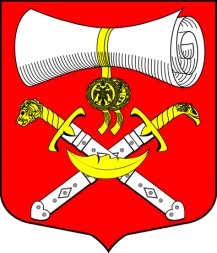 СОВЕТ ДЕПУТАТОВ МУНИЦИПАЛЬНОГО ОБРАЗОВАНИЯХВАЛОВСКОЕ СЕЛЬСКОЕ ПОСЕЛЕНИЕВОЛХОВСКОГО МУНИЦИПАЛЬНОГО РАЙОНАЛЕНИНГРАДСКОЙ ОБЛАСТИЧЕТВЕРТОГО СОЗЫВА                                                                        РЕШЕНИЕ  от    28    июля 2023 года                                                                                                № 39Рассмотрев ходатайство главы администрации муниципального образования Хваловское сельское поселение Волховского муниципального района Ленинградской области в постоянную комиссию  По профилактике правонарушений, депутатской этике и социальным вопросам, совет депутатов муниципального образования Хваловское сельское поселение Волховского муниципального района Ленинградской области  РЕШИЛ:За активное участие в художественной самодеятельности, личный вклад в развитие и сохранение народного творчества, наградить Почетной грамотой совета депутатов муниципального образования Хваловское сельское поселение  коллектив хора «Вечерок» МБУКС «Хваловский Досуговый Центр»:- Абросимову Елену Михайловну-Филинову Веру Федоровну-Беляеву Динару Михайловну-Зайцеву Тамару Сергеевну-Полищук Валентину Александровну-Цыпленкову Галину Михайловну-Попову Галину Викторовну2. Опубликовать настоящее решение в газете « Провинция.Северо-Запад» и на официальном сайте в сети Интернет.3.Решение вступает в силу с момента его принятия и распространяется на правоотношения с 06.07.2023 года.    4. Контроль исполнения решения оставляю за собой.И.о.глава муниципального образования                                   Хваловское сельское поселение				            Е.Е.ШнейвасО награждении Почетной грамотой совета депутатов муниципального образования Хваловское сельское поселение Волховского муниципального района Ленинградской области   